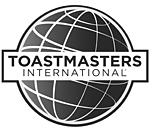 The mission of a Toastmasters Club is to provide a mutually supportive and positive learning environment in which every member has the opportunity to develop communication and leadership skills, which in turn foster self-confidence and personal growth.Club Websitewww.santacruzdowntowntoastmasters.orgFacebookfacebook.com/Santa.Cruz.Downtown.ToastmastersDistrict 101 ToastmastersD101tm.orgToastmasters Internationaltoastmasters.orgClub Officers, Jan–Jun 2024Rob Ross, PresidentKen Braly, VP EducationLane Andrew, VP MembershipDax Nollenberger, VP Public RelationsNicole Corey, SecretaryChie Kawahara, TreasurerScott Bradley, Sergeant at ArmsSanta Cruz Downtown ToastmastersJuly 1, 2024Theme: Seek the Peak!CALL TO ORDER — Sergeant at Arms	James BurrowsPRESIDENT’S WELCOME	Woody BoydInspirational Thought	Daphne MoonTOASTMASTER	Sam MaloneWordmaster	Robin ColcordOne-Minute Toastmaster	Niles CraneHumorist	Ernie PantussoGENERAL EVALUATOR	Diane ChambersTimer	Rebecca HoweAh Counter	Bulldog BriscoeGrammarian	Roz DoyleVote Counter	Eddie LeBecHybrid Tech/Zoom Master	Martin CraneSPEAKERS	Speaker #1	Cliff Clavin“Postal Route Changes in Greater Boston”	5–7 minutesMotivational Strategies path, Level 4, “Motivate Others”Speaker #2	Carla Tortelli“Oh, the Troubles I’ve Seen”	5–7 minutesEffective Coaching path, Level 1, “Ice Breaker”Speaker #3	Frasier Crane“I’m Moving to Seattle”	5–7 minutesNon-Pathways speechTABLE TOPICS	Norm PetersonEVALUATORS	Evaluator #1	Kelly GainesEvaluator #2	Nick TortelliEvaluator #3	Lilith SterninMEETING EVALUATION & REPORTS	Diane ChambersAWARDS & CLOSING REMARKS	Sam MaloneCLUB BUSINESS, ANNOUNCEMENTS	Woody BoydADJOURN